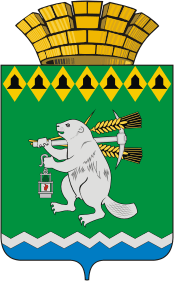 Дума Артемовского городского округаVI созыв83 заседание     РЕШЕНИЕОт 27 мая 2021 года 				№  812О назначении и проведении публичных слушаний по обсуждению отчета об исполнении бюджета Артемовского городского округа за 2020 год и проекта решения Думы Артемовского городского округа «Об утверждении отчета об исполнении бюджета Артемовского городского округа за 2020 год»В соответствии с Федеральным законом от 6 октября 2003 года № 131-ФЗ «Об общих принципах организации местного самоуправления в Российской Федерации», Уставом Артемовского городского округа, Положением «Об организации и проведении публичных слушаний на территории Артемовского городского округа», принятым решением Думы Артемовского городского округа 22 декабря 2005 года № 612, в целях обсуждения проекта муниципального правового акта с участием жителей муниципального образования,Дума Артемовского городского округаР Е Ш И Л А:1. Вынести на публичные слушания отчет об исполнении бюджета Артемовского городского округа за 2020 год и проект решения Думы Артемовского городского округа «Об утверждении годового отчета об исполнении бюджета Артемовского городского округа за 2020 год».2. Инициатором и организатором проведения публичных слушаний является Дума Артемовского городского округа.3. Назначить проведение публичных слушаний на 10 июня 2021 года в 16.00 часов в Администрации Артемовского городского округа (г. Артемовский, пл. Советов. Д.3, кабинет 7).4. Утвердить повестку дня публичных слушаний (прилагается).5. Подача предложений и рекомендаций по проекту решения Думы Артемовского городского округа «Об утверждении годового отчета об исполнении бюджета Артемовского городского округа за 2020 год» производится в Думу Артемовского городского округа в рабочие дни (с 08.00 часов до 17.00 часов) по 7 июня 2021 года.6. Опубликовать настоящее решение и информацию о порядке ознакомления с документами, предлагаемыми к рассмотрению на публичных слушаниях, в газете «Артемовский рабочий» и разместить на официальном сайте Думы Артемовского городского округа в информационно-телекоммуникационной сети «Интернет». 7. Контроль исполнения настоящего решения возложить на постоянную комиссию по экономическим вопросам, бюджету и налогам Соловьев А.Ю.).Председатель Думы Артемовского городского округа				                В.С.АрсеновПовестка дня проведения публичных слушаний«Отчет об исполнении бюджета Артемовского городского округа за 2020 год и проект решения Думы Артемовского городского округа «Об утверждении годового отчета об исполнении бюджета Артемовского городского округа за 2020 год»г. Артемовский							     10 июня 2021 года						1. Обсуждение   проекта решения Думы Артемовского городского округа «Отчет об исполнении бюджета Артемовского городского округа за 2020 год и проект решения Думы Артемовского городского округа «Об утверждении годового отчета об исполнении бюджета Артемовского городского округа за 2020 год».	2. Принятие итогового документа публичных слушаний. Председательствующий